                                                                                      表单版本：2022年01版 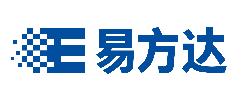 易方达旗下ETF场外申赎等交易业务申请表（适用于机构/产品户）客户信息：                                                                      基金账户全称：                                            易方达ETF场外基金账号：                                 **风险提示：填写本表前，请登录本公司官网（www.efunds.com.cn）获取并详细阅读本公司最新的《投资者风险告知函》、《基金合同》、招募说明书和基金产品资料概要，以及申请表背面条款。投资者签章：声明：本单位已经了解国家有关基金的法律、法规和相关政策，已仔细阅读过易方达基金管理有限公司的《投资者风险告知函》、本次投资所涉及到的基金合同、最新的招募说明书、基金产品资料概要、公告、业务规则和本申请表的背面条款。保证所提供的资料真实、准确、完整，并自愿遵守相关条款，履行基金投资者的各项义务。本单位明白基金投资具有风险，并已经谨慎评估自身风险承受能力，了解自身风险承受能力等级和所投资基金的风险等级。本次投资符合本单位的投资目标，如投资的基金风险等级超过了本单位的风险承受能力，本单位也愿意承担基金投资风险，并承诺用于投资的资金来源合法合规。签章以示以上承诺及申请意愿。预留印鉴（或公章）：                      授权交易类经办人（或法定代表人）签字：                                                         日期：20    年     月     日     销售机构填写：销售经理：           柜台录入：          柜台复核：           网点盖章：           备注：          风险提示                        基金投资有风险，本基金管理人旗下基金以往的业绩，不代表基金的未来业绩，本基金管理人承诺以诚实信用、勤勉尽责的原则管理和运用基金资产，但不保证本公司管理的基金一定盈利，亦不保证基金的最低收益。投资者在提交交易申请之前，应详细阅读基金合同、最新的招募说明书、基金产品资料概要和以下填表及交易须知等文件。填表及交易须知一、办理基金交易等业务，需准备以下文件和材料：□填写完整并加盖预留印鉴和授权经办人签字的本申请表。二、注意事项：1．投资者在办理易方达ETF场外基金账户开设当日，投资者不可以提交申购申请，申购的提交要以易方达ETF场外基金账户开立成功为前提。2．直销中心办理场外申购、赎回业务的时间为基金开放日 9：00：00 至 14：00：00（含本数）)，对于投资者在开放日14：00：00以后提交的上述交易申请，直销中心视为下一开放日的交易申请进行处理，投资者如有异议，须在上述交易时间内向直销中心提出撤销申请。投资者在上述交易时间内提交申购申请时，须全额交付申购款项，并在规定的截止时间前划到本公司指定的直销专户上，资金到账的截止时间为有效申请日的14：15：00（含本数）。到账时间以本公司直销专户银行反馈时间为准。在相关法律法规、基金合同允许的范围内，本公司基于保护现有基金份额持有人利益的考虑有权拒绝某笔申购。请投资者充分考虑资金在途时间，尽早划付资金，以免影响场外申购申请的有效性。3．电子交易的时间以本公司传真、电子邮件系统记录的收到时间为准。使用电子邮件交易时应使用预留的指定交易邮箱发送交易申请表。4．投资者在进行交易前，应接受基金销售机构对其风险承受能力进行必要的调查和评价，同时也应了解所投资基金产品的风险等级。5．本公司对投资者提供的所需材料仅作表面真实性审查。机构投资者凭《印鉴卡》中的预留印鉴进行的交易行为均视为投资者本单位所为，由此造成的后果由投资者承担。6．如发生巨额赎回或不可抗力等情形，具体处理办法以该基金基金合同、最新的招募说明书及相关公告为准。7．投资者办理ETF场外份额的申购、赎回业务的数额限制以该基金基金合同、最新的招募说明书及相关公告为准。8．投资者应准确、完整填写业务表单内容，如提交的申请表单有填错、填漏或填写不清晰的情况，直销中心有权要求投资者在交易时间内补正后重新传真至直销中心；基金名称与基金代码不一致，金额或份额的大小写不一致时，本申请无效。9．本公司直销中心T日受理业务申请，并不表示对本申请予以确认，最终结果以基金注册登记机构的确认为准。投资者一般应于T+1日查询最终结果，但基金合同另有规定的除外。10．投资者应将申购款项划入以下任一直销专户：    注：本公司其他直销专户（交行/建行/招行/兴业银行）的详细信息，请见本公司网站。投资者在办理申购资金汇款时，需在汇款单相应位置注明用途，应包括：投资者名称和申购基金名称。下列业务只能选一项业务类型，请在被选项“□”内打“√”。下列业务只能选一项业务类型，请在被选项“□”内打“√”。□ 申购基金代码:                       基金名称:                              □ 赎回基金代码:                      基金名称:                              如遇巨额赎回，是否顺延未获确认部分： □是    □否  （不选则默认为“是”）□ 申购、赎回交易撤销拟撤销的申请单编号：                                 业务类型： □申购   □赎回   基金代码：                      基金名称：                           申购金额/赎回份额：                                     （小写）直销专户 1直销专户 2银行户名：易方达基金管理有限公司直销专户开户银行：中国工商银行股份有限公司广州东城支行银行账号：3602031419200088891人行支付系统行号：102581000257开户行所在地：广东省广州市开户行所在地：广东省广州市银行户名：易方达基金管理有限公司直销专户开户银行：中国银行股份有限公司广东省分行银行账号：665257735480人行支付系统行号：104581003017开户行所在地：广东省广州市